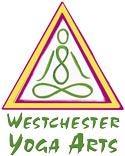 Westchester Yoga Arts RYT -300 Yoga Teacher Training ApplicationPlease print this form, and return completed form in a sealed envelope, marked ATT: Wendy, Laura, Kristina, and Dina to:Westchester Yoga Arts, 49 Lawton Street, New Rochelle, NY 10801Name:Address:Phone:Email:How long have you been doing Yoga:When, and from where did you receive your RYT200 certification, or when will you finish your certification:Do you have concerns about the course?:What teacher has inspired you and why?:What Inspires become a Yoga Trainer?:What is your favorite book?:What is your favourite song ?:What is your favourite movie ?: